platforma Ogarniamprad.pl jako 1 z 7 niebanalnych sposobów na oszczędność - wg innpoland.pl/"Wszystko wokół drożeje, a wy wciąż macie tę samą pensję, co rok czy trzy lata temu? Odpowiedź na to może być tylko jedna: trzeba zacisnąć pasa. Może to być jednak stosunkowo bezbolesna operacja – twórcy nowych technologii nieustannie udowadniają nam, że marnotrawimy mnóstwo pieniędzy..." Pisze Mariusz Janik - dziennikarz z INNPOLAND.PL serwisu należącego do NATEMAT.PL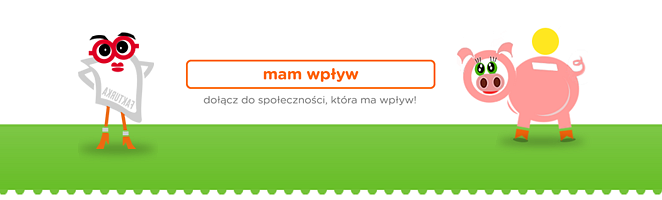 Serwis WWW - INNPOLAND.PL zajmujący się tematyką innowacji w Polsce należący do Grupy NATEMAT, wymienił platformę aukcyjną Ogarniamprad.pl jako 1 z 7 niebanalnych sposobów na oszczędzanie.Patrząc na to co dzieje się w mediach można (z uśmiechem na ustach) zauważyć, że coraz śmielej mówi się o nowych markach z rozwiązaniami obmyślonymi tak aby znacząco usprawniały lub ułatwiały życie konsumentom - czy to jako sprytnie działające usługi, odważne produkty albo nowatorskie połączenie kilku płaszczyzn funkcjonalnych. Artykuł, o którym tutaj mowa zawiera wyszczególnienie takich właśnie innowacyjnych rozwiązań z metką "made in Poland" oraz opisem czym sobie zasłużyły na uwagę Użytkowników. "... OgarniamPrad.pl Ten pomysł to prosta adaptacja tego, co w środowiskach samorządowców jest codziennością – zakupów grupowych. Założona przez Danutę Staniszewską firma Ogarniamprad.pl umożliwia klientom zmianę dostawcy energii w taki sposób, by jak najwięcej mogli na tym zyskać. Z tej formuły oszczędzania mogą skorzystać zarówno osoby indywidualne, jak i przedsiębiorstwa..." Obok platformy pojawiły się też:l KUNDI - branża ubezpieczeniowal Kizzu i Blix - aplikacje związane z zakupamil Azimo - rozwiązanie Fintechl Yanosik i Motolog - transportl Silvair - inteligentne oświetleniel InviPay - pośrednik w finansowaniu http://innpoland.pl/131939,7-niebanalnych-sposobow-by-w-2017-roku-zaoszczedzic-nawet-kilka-tysiecy-zlotych artykuł autorstwa Pana Mariusza Janika z INNPOLAND.PL (Grupa NATEMAT)artykuł dostępny również na FACEBOOK'u (link) powrót do www.ogarniamprad.pl 